iTeams Lesson PlanResources:http://www.glencoe.com/sites/common_assets/mathematics/teacher/middle_school_resources/scimath_lab13.pdfhttp://www.science-animations.com/support-files/m01gears.swfGear Animations:http://apps.engr.utexas.edu/aim/curriculum/gears.htmhttp://puzzling.caret.cam.ac.uk/game.php?game=25&http://illuminations.nctm.org/Activity.aspx?id=3549Gear Template Generatorhttps://woodgears.ca/gear_cutting/template.html----------------------------------------------------------------------------------------------------------------------------GEAR EXPLORATION--JULIAI began by showing an animation of three interlocking gears.https://www.youtube.com/watch?v=kUPjcKF3hA8We talked as a class about…What kinds of objects have gears?  (bikes, clocks, cars, toys, things that move)What do you notice about gears in the animation? (they are different sizes, the smaller one turns faster, some have more teeth)I handed students a gear set and an observation sheet.  The directions were to look for relationships between teeth and turns.  They recorded their observations, reported out, added to their observations based on classmates’ responses, and then wrote a summary paragraph about the relationship between gears and teeth.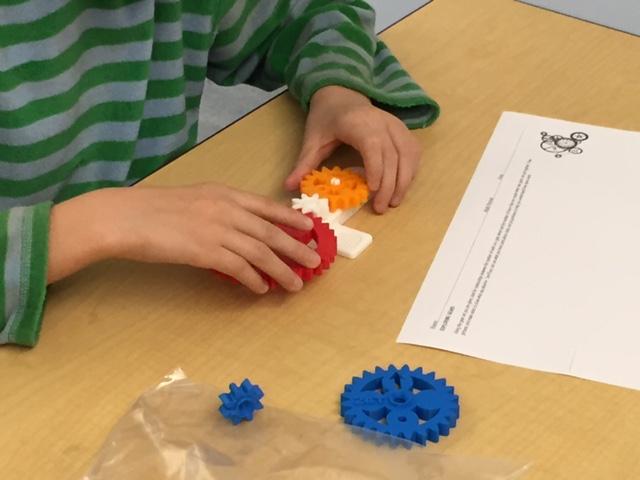 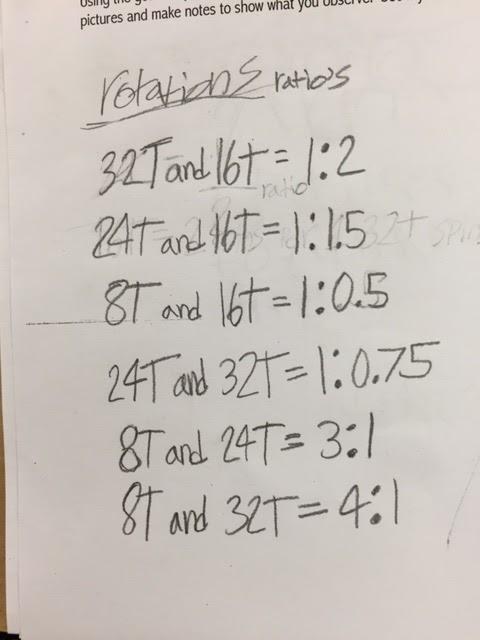 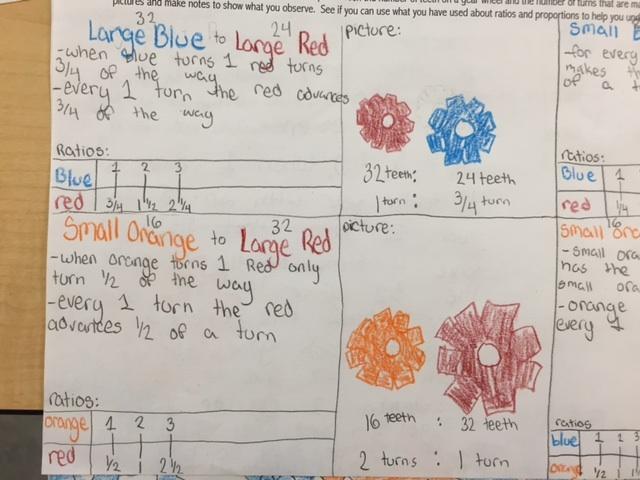 Name of Lesson/Grade Level: Bike Gears/ 7th grade mathBig Idea/Focus of Lesson:  Gear Ratios/Ratio and ProportionLesson of Overview:  Students will work with bike gears to look at the ratio between, teeth number, crank turns, wheel turns, and distance traveled.Materials:  Bikes!Core Content:Science and/or Math Practices:Constructing viable arguments and critiquing the work of others.Cross-Cutting Concept(s):Assessment: Gears! Performance AssessmentHow many speeds on a 21-speed bike?Teacher will...Students will...Introduction:Show gear animation Cardboard or 3D gears Students will observe and generate questionsStudent Exploration:How many turns of the pedal would it take to turn the wheel a whole number of turns?Can you set it up so that when you turn a whole number of turns of the pedal you turn a whole number of turns of the wheel?Which gear gives you the farthest distance with the least number of pedal rotations?Students will test different gear ratios to look at the relationship between gears and…effort for pedalingdistance traveledcrank turnswheel turnsClosure/Summary:Show video clip on how gears work on a bike?How many turns of the pedal would it take to turn the wheel a whole number of turns?Can you set it up so that when you turn a whole number of turns of the pedal you turn a whole number of turns of the wheel?